 специалиста. Новые требования к учителю предъявляет и Профессиональный стандарт педагога, вступивший в силу с 01 января 2017 года.Начинающим учителям необходима профессиональная помощь в овладении педагогическим мастерством, в освоении функциональных обязанностей учителя, воспитателя, классного руководителя, молодого руководителя. Необходимо создавать ситуацию успешности работы молодого учителя, способствовать развитию его личности на основе диагностической информации о динамике роста его профессионализма, способствовать формированию индивидуального стиля его деятельности.Профессиональная помощь необходима не только молодым, начинающим педагогам, но и вновь прибывшим в конкретное образовательное учреждение учителям,а также молодым руководителям. Нужно помочь им адаптироваться в новых условиях, ознакомить их с учительской документацией, которую им необходимо разрабатывать и вести в данном учреждении, а также  оказывать методическую помощь в работе.  Решению этих стратегических задач будет способствовать создание гибкой и мобильной системы наставничества, способной оптимизировать процесс профессионального становления молодого педагога и вновь прибывшему учителю, сформировать у них мотивацию к самосовершенствованию, саморазвитию, самореализации. В этой системе должна быть отражена жизненная необходимость молодого специалиста  и вновь прибывшего специалиста получить поддержку опытных педагогов-наставников, которые готовы оказать им теоретическую и практическую  помощь на рабочем месте, повысить их профессиональную компетентность.Настоящая программа призвана помочь в организации деятельности наставников с молодыми и вновь прибывшими педагогами на уровне образовательной организации.Данная программа актуальна для нашей школы, так как у нас работает новый руководитель. Взаимосвязь с другими документами организацииСоставленная нами программа тесно связана с действующими документами  школы: АООП, рабочими программами по предметам и внеурочной деятельности, планом воспитательной работы, классным  электронным журналами и журналом по технике безопасности,  планом социально-психологической службы. Планом работы школы.Цель и задачи программы наставничестваПрограмма наставничества направлена на достижение следующей цели: максимально полное раскрытие потенциала личности наставляемого, необходимое для успешной личной и профессиональной самореализации в современных условиях неопределенности, а также создание условий для формирования эффективной системы поддержки, самоопределения и профессиональной ориентации  молодых  специалистов, проживающих на территории РФ.Задачи:1) Улучшение показателей школы в образовательной, социокультурной, спортивной и других сферах.2)Выявить склонности, потребности, возможности и трудности в работе наставляемых педагогов через беседы и наблюдения.3)Спланировать систему мероприятий для передачи навыков, знаний, формирования ценностей у  педагогов с целью  повышения личностного и профессионального уровня наставляемых, а также качества обучения  школьников.4) Ослеживать динамику развития профессиональной деятельности каждого наставляемого  педагога.5)Оценить результаты программы и ее эффективность.Срок реализации программыДанная программа наставничества   рассчитана на 1 год.    Срок реализации данной программы наставничества удобнее сделать на год, чтобы её можно было скорректировать под сложившуюся ситуацию, добавить новую или удалить устаревшую информацию, так как мы в настоящее время находимся в современных условиях неопределенности.  Начало реализации программы наставничества с 1.09.2022 г., срок окончания  1.09 2023 года.  Применяемые формы наставничества и технологииОсновной формой наставничества данной программы является «педагог-педагог». Данная форма предполагает взаимодействие молодого специалиста (при опыте работы от 0 до 3 лет) или нового сотрудника (при смене места работы) с опытным и располагающим ресурсами и навыками педагогом, оказывающим первому разностороннюю поддержку.Технологии, которые будут применяться в данной программе на 2022 – 2023 учебный год, подобраны исходя из практики работы опытных учителей  школы с наставниками, с учётом нехватки времени наставников и в связи со сложившейся эпидемиологической ситуации в регионе и стране.Применяемые в программе элементы технологий: традиционная модель наставничества, ситуационное наставничество, партнёрское, саморегулируемое наставничество, медиация, проектная.Так, например, наставляемые встречаться будут с наставниками по ситуации,  если у наставляемого возникнут свои личные проблемы или проблемы с детьми, родителями, возникнут трудности при решении педагогических ситуаций, то им на помощь придёт школьная  служба  медиации, а также молодые специалисты сами помогут опытным педагогам в освоении современных технологий, терминов, техники и т.д.II.СОДЕРЖАНИЕ ПРОГРАММЫ2.1 Основные участники программы и их функцииНаставляемые:1) Сергеева Н.В. Молодой директор, имеющий малый опыт работы – от 0 до 3 лет, испытывающий трудности с организацией работы учебного процесса, взаимодействием с учениками, другими педагогами,  родителями.Наставник для молодого специалиста: Машкова И.Ю..2.2. Механизм управления программойОсновное взаимодействие между участниками: «опытный педагог – молодой специалист», классический вариант поддержки для приобретения молодым специалистом необходимых профессиональных навыков (организационных, коммуникационных) и закрепления на месте работы.Основными принципами работы с молодыми и вновь прибывшими специалистами являются:  Обязательность - проведение работы с каждым специалистом, приступившим к работе в учреждении вне зависимости от должности и направления деятельности.  Индивидуальность - выбор форм и видов работы со специалистом, которые определяются требованиями должности, рабочим местом в соответствии с уровнем профессионального развития.  Непрерывность - целенаправленный процесс адаптации и развития специалиста продолжается на протяжении 3 лет.  Эффективность - обязательная периодическая оценка результатов адаптации, развития специалиста и соответствия форм работы уровню его потенциала.Требования, предъявляемые к наставнику: -знать требования законодательства в сфере образования, ведомственных нормативных актов, определяющих права и обязанности молодого и вновь прибывшего специалиста по занимаемой должности;-разрабатывать совместно с молодым специалистом план профессионального становления последнего с учетом уровня его интеллектуального развития, педагогической, методической и профессиональной подготовки по предмету; -изучать деловые и нравственные качества молодого специалиста, его отношение к проведению занятий, коллективу школы, учащимся и их родителям, увлечения, наклонности, круг досугового общения;-знакомить молодого специалиста с содержанием структуры работы школы; -вводить в должность (знакомить с основными обязанностями, требованиями, предъявляемыми к учителю-предметнику, правилами внутреннего трудового распорядка, охраны труда и техники безопасности);-проводить необходимое обучение;-контролировать и оценивать самостоятельное проведение молодым специалистом учебных занятий и внеклассных мероприятий;-разрабатывать совместно с молодым специалистом план профессионального становления;-давать конкретные задания с определенным сроком их выполнения;- контролировать работу, оказывать необходимую помощь;-оказывать молодому специалисту индивидуальную помощь в овладении педагогической профессией, практическими приемами и способами качественного проведения занятий, выявлять и совместно устранять допущенные ошибки;  -личным примером развивать положительные качества молодого специалиста, корректировать его поведение в школе, привлекать к участию в общественной жизни коллектива, содействовать развитию общекультурного и профессионального кругозора;-участвовать в обсуждении вопросов, связанных с педагогической и общественной деятельностью молодого специалиста, вносить предложения о его поощрении или применении мер воспитательного и дисциплинарного воздействия;-периодически докладывать руководителю методического объединения о процессе адаптации молодого специалиста, результатах его труда; -подводить итоги профессиональной адаптации молодого специалиста с предложениями по дальнейшей работе молодого специалиста.Требования к молодому специалисту: - изучать нормативные документы, определяющие его служебную деятельность, структуру, штаты, особенности деятельности школы и функциональные обязанности по занимаемой должности; - выполнять план профессионального становления в установленные сроки;- постоянно работать над повышением профессионального мастерства, овладевать практическими навыками по занимаемой должности; - учиться у наставника передовым методам и формам работы, правильно строить свои взаимоотношения с ним; - совершенствовать свой общеобразовательный и культурный уровень; - периодически отчитываться о своей работе перед наставником и руководителем методического объединения. Формы и методы работы с молодыми и новыми специалистами:  беседы;  собеседования;  тренинговые занятия;  встречи с опытными учителями;  открытые уроки, внеклассные мероприятия;  тематические педсоветы, семинары;  методические консультации; посещение и взаимопосещение уроков;  анкетирование, тестирование;  участие в различных очных и дистанционных мероприятиях;  прохождение курсов.III. ОЦЕНКА РЕЗУЛЬТАТОВ ПРОГРАММЫ И ЕЕ ЭФФЕКТИВНОСТИ Организация контроля и оценкиКонтролировать и оценивать работу наставляемых, будет наставник .Оценка будет происходить в качестве текущего контроля и итогового контроля. Текущий контроль и итоговый контроль будет происходить  по итогам составленного наставляемыми и наставником отчёта на заседании ШМО учителей, как один из рассматриваемых вопросов.
IV. ПЛАН РЕАЛИЗАЦИИ МЕРОПРИЯТИЙ ПРОГРАММЫ НАСТАВНИЧЕСТВА НА 2022-2023 УЧЕБНЫЙ ГОДОжидаемые результаты. - Измеримое улучшение показателей МБОУ « Галановская СОШ» в образовательной, культурной, спортивной и других сферах;-Улучшение психологического климата в образовательном учреждении как среди обучающихся, так и внутри педагогического коллектива, связанное с выстраиванием долгосрочных и «экологических» коммуникации на основе партнёрства;- Появление собственных продуктов педагогической деятельности школы, (ЦОР, публикаций, методических разработок, дидактических материалов).Результатом правильной организации работы наставников будет высокий уровень включенности молодых (новых) специалистов в педагогическую работу, культурную жизнь образовательной организации, усиление уверенности в собственных силах и развитие личного, творческого и педагогического потенциалов. Это окажет положительное влияние на уровень образовательной подготовки и психологический климат в образовательной организации. Педагоги - наставляемые получат необходимые для данного периода профессиональной реализации компетенции, профессиональные советы и рекомендации, а также стимул и ресурс для комфортного становления и развития внутри организации и профессии.Среди оцениваемых результатов: ● повышение уровня удовлетворенности собственной работой и улучшение психоэмоционального состояния;● рост числа специалистов, желающих продолжать свою работу в качестве педагога в данном коллективе / образовательной организации;● качественный рост успеваемости и улучшение поведения в подшефных наставляемым классах;● сокращение числа конфликтов с педагогическим и родительским сообществами;     ● рост числа собственных профессиональных работ: статей, исследований, методических практик молодого специалиста.
План работы педагога-наставника, заместителя директора  Машковой Ирины Юрьевныс молодым специалистам: директором Сергеевой Натальей Викторовнойна 2022-2023 учебный годЦель - создание организационно-методических условий для успешной адаптации молодого специалиста в условиях современной школы и организация помощи с коллекттивом.Задачи:помочь адаптироваться молодому директору в коллективе;определить уровень его профессиональной подготовки на 2-й год сотрудничества;выявить затруднения в руководстве школы и оказать методическую помощь;создать условия для развития профессиональных навыков молодого директора, в том числе навыков применения различных средств, форм обучения и воспитания, психологии общения со школьниками и их родителями;развивать потребности у молодого директора к самообразованию и профессиональному самосовершенствованию.Содержание деятельности:1. Диагностика затруднений молодого директора и выбор форм оказания помощи на основе анализа его потребностей.2. Посещение уроков молодого педагога.3. Планирование и анализ деятельности.4. Помощь молодому специалисту в повышении эффективности организации учебно-воспитательной работы.5.Ознакомление с основными направлениями и формами активизации познавательной,  научно-исследовательской деятельности учащихся во внеурочное время (олимпиады, смотры, предметные недели, и др.).6. Создание условий для совершенствования педагогического мастерства молодого педагога.7. Демонстрация опыта успешной педагогической деятельности опытными учителями.8. Организация мониторинга эффективности деятельности.Ожидаемые результаты:успешная адаптации молодого педагога в учреждении;активизации практических, индивидуальных, самостоятельных навыков преподавания;повышение профессиональной компетентности молодого педагога в вопросах педагогики и психологии;обеспечение непрерывного совершенствования качества преподавания;совершенствование методов работы по развитию творческой и самостоятельной деятельности обучающихся;использование в работе начинающих педагогов современных педагогических технологий;умение проектировать воспитательную систему, работать с классом на основе изучения личности ребенка, проводить индивидуальную работуМероприятияпо планированию, организации и содержанию деятельностиСодержание мероприятийСодержание мероприятийСодержание мероприятийСодержание мероприятийКонт-рольРабота по предметуВоспитательная работаВоспитательная работаРабота с нормативной документациейКонт-рольСентябрьСентябрьСентябрьСентябрьСентябрь1.Изучение ФГОС НОО, рабочих программ по предметам, календарно-тематического планирования.2. Оказание помощи в разработке поурочных планов.3. Практикум " Цель урока и его конечный результат".4.Взаимопосещение уроков с последующим анализом.Разработка индивидуальной программы работы педагога по самообразованиюАнкетирование молодого педагога, индивидуальные беседы ;Знакомство с опытом работы по самообразованию других учителей 1.Изучение планавоспитательной работы школы, составление плана воспитательной работы класса.2. Консультации по вопросу возрастных особенностей школьников.1.Изучение планавоспитательной работы школы, составление плана воспитательной работы класса.2. Консультации по вопросу возрастных особенностей школьников.1.Изучение нормативно – правовой базы школы (календарный учебный график, учебный план, АООП, план работы школы на 2022-2023 уч. год, документы строгой отчетности),2. Практическое занятие «Ведение школьной документации» (классный журнал, журналы инструктажей, ученические тетради, дневники)»Контроль ведения журнала, учебного плана, контроль качества составления поурочных планов.ОктябрьОктябрьОктябрьОктябрьОктябрьОказание помощи в работе над методической темой по самообразованию. Совместная разработка планов-конспектов уроковВзаимопосещение уроков с последующим анализом.Занятие: «Методика проведения урока«Слагаемые успешности урока»« Основные требования к современному уроку» «Факторы, которые влияют на качество преподавания»1.Изучение документации о проведении уроков.2.Практическое занятие: «Выполнение единых требований к проведению уроков».«Типы и формы уроков»1.Изучение документации о проведении уроков.2.Практическое занятие: «Выполнение единых требований к проведению уроков».«Типы и формы уроков»Контроль качества составления поурочных планов.Посещение уроков. Контроль ведения школьной документации.НоябрьНоябрьНоябрьНоябрьНоябрь1.Занятие: «Современный урок и его организация. Использование современных педагогических технологий».2. Оказание помощи в подготовке и проведении уроков в соответствии с требованиями ФГОС.Практикум: «Совместная разработка внеклассного мероприятия»Практикум: «Совместная разработка внеклассного мероприятия»1.Практикум: «Обучение составлению отчетности по окончанию четверти»2.Изучение положения о текущем и итоговом контроле за знаниями учащихся.Контроль качества составления поурочных планов, посещение уроков, внеурочных занятий, внеклассных мероприятий.ДекабрьДекабрьДекабрьДекабрьДекабрь1.Беседа: «Дифференцированный подход в организации учебной деятельности»2.Практикум «Формы и методы работы на уроке».1.Тренинг: «Учусь строить отношения. Анализ педагогических ситуаций».1.Тренинг: «Учусь строить отношения. Анализ педагогических ситуаций».1.Составление аналитическихсправок.Проверка выполнения программы. Контроль ведения школьной документации.ЯнварьЯнварьЯнварьЯнварьЯнварьИнновационные технологии в обучении. Технологии деятельностного обучения в урочное и внеурочное времяДефектологические занятия. Оказание помощи в подготовке и проведении занятий в соответствии с требованиями ФГОС.Анализ различных стилей педагогического общенияАнализ различных стилей педагогического общенияСмообразование педагога: курсы повышения квалификации, вебинары, конференции, семинары, дистанционные конкурсы.Контроль качества составления поурочных планов (технологических карт урока) ,ФевральФевральФевральФевральФевраль1. Практикум:. Методы активизации познавательной деятельности учащихся. 2.Видеоуроки.1.Индивидуальные беседы с родителямиДискуссия «Трудная ситуация на занятии и ваш выход из неѐ»1.Индивидуальные беседы с родителямиДискуссия «Трудная ситуация на занятии и ваш выход из неѐ»1. Изучение документов по ФГОС.Посещение уроков. Контроль ведения школьной документации.МартМартМартМартМарт1. Организация индивидуальной работы с учащимися на уроках и занятиях.2. Дискуссия: «Трудная ситуация на занятии и ваш выход из неё»; «Анализ различных стилей педагогического общения».2. Дискуссия: «Трудная ситуация на занятии и ваш выход из неё»; «Анализ различных стилей педагогического общения».1.Изучение нормативных документов школы по ведению профессионального портфолио.Посещение уроков. Контроль ведения школьной документации.Контроль ведения портфолиоАпрельАпрельАпрельАпрельАпрель1. Составление и разработка технологических карт к урокам.Занятие «Содержание, формы и методы работы педагога с родителями».Занятие «Содержание, формы и методы работы педагога с родителями».Составление итоговых тестов для проверки.Посещение уроков. Контроль ведения школьной документации.МайМайМайМайМай1.Подведение итогов работы за год.2.   Составление предварительного плана учебно-методической работы на следующий год.1.Оказание помощи отчета о работе.1.Оказание помощи отчета о работе.1. Отчет о результатах наставнической работы. Оформление и заполнение отчетной документации учителя физкультуры и учителя-дефектологаСобеседование по итогам года (успеваемость, качество, выполнение программы)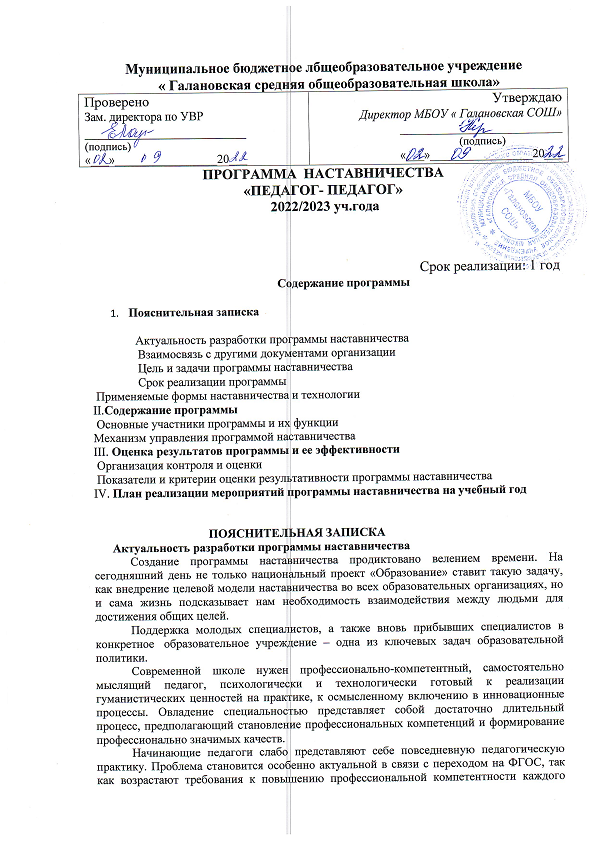 